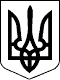 107 СЕСІЯ  ЩАСЛИВЦЕВСЬКОЇ СІЛЬСЬКОЇ РАДИ7 СКЛИКАННЯРІШЕННЯ05.12.2019 р.                                           № 1974с. ЩасливцевеПро укладання додаткової угоди до договору оренди земліРозглянувши клопотання ПРИВАТНОГО ПІДПРИЄМСТВА БАГАТОГАЛУЗЕВА ВИРОБНИЧО-КОМЕРЦІЙНА ФІРМА "РОКСОЛАНА" (ідентифікаційний код юридичної особи – ***) про приведення умов договору оренди землі (зі змінами) до актуального стану шляхом внесення відповідних змін до нього, та додані документи, враховуючи те що на земельну ділянку з кадастровим номером 6522186500:11:003:00*** за Щасливцевською сільською у встановленому законом порядку зареєстровано право комунальної власності (в Державному реєстрі речових прав на нерухоме майно, реєстраційний номер об’єкту нерухомого майна – ***, номер запису про право власності - ***), та той факт що з часу укладання договору оренди цієї земельної ділянки законодавчо змінилися його обов'язкові умови у тому числі форма, керуючись Постановою Кабінету Міністрів України №220 від 03.03.2014 р. "Про затвердження Типового договору оренди землі" (з відповідними змінами) та приписами Закону України "Про оренду землі", Земельного кодексу України, Податкового кодексу України, ст. 26 Закону України "Про місцеве самоврядування в Україні", сесія Щасливцевської сільської ради ВИРІШИЛА:1. Внести наступні зміни до Договору оренди землі від 23.07.2007 р., зі змінами згідно Додаткової угоди про поновлення терміну дії договору оренди (в Державному реєстрі речових прав на нерухоме майно номер запису про інше речове право (право оренди) – ***) (сторона орендар у Договорі ПРИВАТНЕ ПІДПРИЄМСТВО БАГАТОГАЛУЗЕВА ВИРОБНИЧО-КОМЕРЦІЙНА ФІРМА "РОКСОЛАНА" (ідентифікаційний код юридичної особи – ***)), а саме: - Сторону орендодавця з "Херсонської обласної державної адміністрації" на "Щасливцевську сільську раду";- внести до нього інші зміни щодо приведення його умов та форми до актуального стану (реквізити та адреси сторін, адреса земельної ділянки та її цільове призначення, умови сплати орендної плати, обмеження у використанні земельної ділянки та інші) і вимог діючого законодавства, у тому числі Постанови Кабінету Міністрів України №220 від 03.03.2014 р. "Про затвердження Типового договору оренди землі" (з відповідними змінами).2. Доручити сільському голові Плохушко В.О. на виконання цього рішення укласти відповідну додаткову угоду до Договору оренди землі (зі змінами) зазначеного у пункті 1 цього рішення.3. Контроль за виконанням даного рішення покласти на Постійну комісію Щасливцевської сільської ради з питань регулювання земельних відносин та охорони навколишнього середовища.Сільський голова                                                           В. ПЛОХУШКО